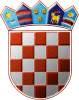 	REPUBLIKA HRVATSKA	DRŽAVNO IZBORNO POVJERENSTVO	REPUBLIKE HRVATSKEKLASA:	003-08/20-01/01URBROJ:	507-02/01-20-4Zagreb, 	6. siječnja 2020.IZVADAK IZ ZAPISNIKA196. sjednice Državnog izbornog povjerenstva Republike Hrvatskeodržane 6. siječnja 2020. u 12,00 sati u sjedištu Državnog izbornog povjerenstva Republike Hrvatske, Visoka 15, Zagreb.Dnevni red je prihvaćen te je na sjednici usvojeno:Ad.1.  Odluka o rezultatima izbora za predsjednika Republike Hrvatske održanim 5. siječnja 2020.                     Tajnica                            		                           Predsjednik   Albina Rosandić, v.r.                    			  	  Đuro Sessa, v.r.